		Bidang KesehatanChecklist PersyaratanKelengkapan Berkas:CatatanKet : Mohon memberi catatan apabila pemohon datang lebih dari satu kali atau mengalami hambatan dalam langkah prosedurNo.                /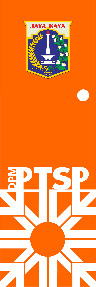 Surat Terdaftar Penyehat Tradisional (Praktik Perorangan / Fasilitas Pelayanan Kesehatan)KewenanganUP PMPTSP KelurahanPengertianSurat terdaftar bagi setiap orang yang melakukan Pelayanan Kesehatan Tradisional Empiris yang pengetahuan dan keterampilannya diperoleh melalui pengalaman turun temurun atau pendidikan non formal.Dasar HukumPeraturan Menteri Kesehatan Nomor 61 Tahun 2016 tentang Pelayanan Kesehatan Tradisional EmpirisDiajukan Melalui WebJakevoNoPersyaratanAdaTidakada1Menginput Formulir Surat Terdaftar Penyehat Tradisional (Praktik Perorangan/Fasilitas Pelayanan Kesehatan) secara elektronik melalui Jakevo.jakarta.go.,id2Identitas Pemohon/Penanggung Jawab (Scan Asli)WNI :  Kartu Tanda Penduduk (KTP-el) dan Kartu Keluarga (KK) 3Jika dikuasakanSurat kuasa di atas kertas bermaterai sesuai peraturan yang berlaku dan KTP orang yang diberi kuasa4Proposal teknis mengenai metode atau teknik pelayanan yang diberikan5Pas foto terbaru ukuran 4x6 6Surat rekomendasi dari asosiasi penyehat tradisional sejenis (diakui pemerintah)7Izin Sarana :Izin Operasional / Sertifikat Standar yang telah terverifikasi untuk sarana kesehatan perpanjanganNIB dan Sertifikat Standar belum terverifikasi untuk sarana kesehatan baru8Persetujuan tetangga (kiri,kanan,depan dan belakang) disertai KTP (untuk Praktik Perorangan)NoLangkah ProsedurTgl DiterimaTgl PenyelesaianParaf1Front Office2Back OfficeSurvey/Tidak Survey3Kepala Unit PTSP4Petugas penomeran5Front OfficeWaktu PenyelesaianBiaya RetribusiMasa Berlaku3 Hari Kerja-2 Tahun